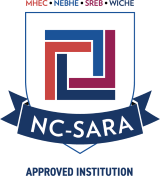 NC-SARAAs of January 2021, more than 2,200 institutions in 49 member states, the District of Columbia, Puerto Rico and the U.S. Virgin Islands participate in National Council for State Authorization Reciprocity Agreements (NC-SARA). NC-SARA is a nonprofit organization that helps expand students’ access to educational opportunities and ensure more efficient, consistent, and effective regulation of distance education programs. NC-SARA is an agreement among member states, districts, and territories that establishes comparable national standards for interstate postsecondary distance education.Laurel Business Institute, Laurel College of Technology and Laurel Technical Institute participate in NC-SARA. Participating schools must adhere to stringent requirements set and imposed by states and NC-SARA, including maintaining their accreditation and remaining in good financial standing.NC-SARA Student Consumer ProtectionsAll SARA institutions must be accredited.SARA institutions must have U.S. oversight.SARA institutions must demonstrate healthy finances.SARA institutions are accountable for third-party providers.SARA institutions must adhere to high standards. SARA institutions must uphold stringent reporting and accountability requirements.SARA institutions are required to have transparency around professional licensure.SARA institutions must find ways to meet obligations to students.Student complaints are taken seriously. Compliance is non-negotiable.You can find out more about NC-Sara by visiting their website at: https://www.nc-sara.org/ NC-SARA - Student Complaint SystemYou are encouraged to review the school catalog section Grievance Procedure for instructions on how to file a complaint. NC-SARA consumer protection provisions require the institution’s home state, through its SARA State Portal Entity, to investigate and resolve allegations of dishonest or fraudulent activity by the state’s SARA-participating institutions, including the provision of false or misleading information.PennsylvaniaState Portal Entity ContactGina WettenHigher Education Associate II717.265.7723giwetten@pa.govState SARA WebsitePennsylvania Division of Higher Education, Access, and Equity
333 Market St
Harrisburg, PA 17126After you have exhausted Laurel’s Grievance Procedure found in the school catalog, and if your complaint has not been resolved, you may file a complaint through Pennsylvania’s State Portal Entity Contact using this form: Private Licensed Schools Complaint Form. Additional information from the NC- SARA complaint website:  https://nc-sara.org/sites/default/files/files/2021-03/StudentComplaintProcess_FINAL.2.19.21_0.pdf 